RamezRamez.360095@2freemail.com  Ramez CURRICULUM VITAE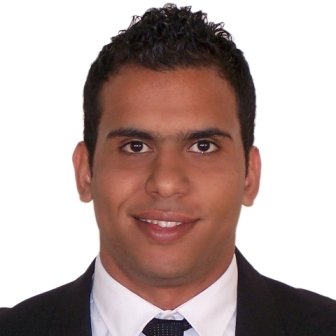 CAREER SUMMARY / CAREER OBJECTIVECAREER SUMMARY / CAREER OBJECTIVEMy career in business, collections, finance and accounting is extensive. I have enjoyed a reputation as an efficient accountant and collection officer, credit controller as well as debt recovery manager and have a talent for immediately establishing a good rapport with clients. I have worked in banks, law firms, with a broad GCC experience, having spent my last 7 years in the Dubai working environment.I am now seeking a leading position with a dynamic firm where I can use my energy and skills to develop, motivate, lead and encourage the company’s productivity.EDUCATIONEDUCATIONEDUCATIONEDUCATION* BSc in Commerce –  Sep 1998 – Jul 2002* BSc in Commerce –  Sep 1998 – Jul 2002* BSc in Commerce –  Sep 1998 – Jul 2002* BSc in Commerce –  Sep 1998 – Jul 2002UniversityCairo UniversityCairo UniversityPERSONAL SKILLSPERSONAL SKILLSPERSONAL SKILLSLanguage:Language:Language:Computer:Collections & bank softwareCWX, Cards400, CACS, Vision Plus, CTL ; RLS, EBBSMicrosoft OfficeWord, Excel, PowerPoint, Outlook WORKING EXPERIENCEWORKING EXPERIENCEWORKING EXPERIENCEWORKING EXPERIENCE* Accounts receivables – Kuwait* Accounts receivables – Kuwait* Accounts receivables – Kuwait* Accounts receivables – KuwaitEmployerEmployerVilla Capri furniture – KuwaitVilla Capri furniture – KuwaitPeriodPeriodFrom 01/05/2015 till dateFrom 01/05/2015 till dateDescriptionDescriptionMy main duties as accounts receivables included, but were not limited to:My main duties as accounts receivables included, but were not limited to:maintaining up-to-date billing systemgenerating and send out invoicesfollowing up on, collecting and allocating paymentscarrying out billing, collection and reporting activities according to specific deadlinesperforming account reconciliationsmonitoring customer account details for non-payments, delayed payments and other irregularitiesresearching and resolving payment discrepanciesgenerating age analysisprocessing credit card paymentsdeveloping a recovery system and initiating collection effortscommunicating with customers via phone, email, mail or personallyassisting with month-end closingmaintaining up-to-date billing systemgenerating and send out invoicesfollowing up on, collecting and allocating paymentscarrying out billing, collection and reporting activities according to specific deadlinesperforming account reconciliationsmonitoring customer account details for non-payments, delayed payments and other irregularitiesresearching and resolving payment discrepanciesgenerating age analysisprocessing credit card paymentsdeveloping a recovery system and initiating collection effortscommunicating with customers via phone, email, mail or personallyassisting with month-end closing* Debt Recovery Manager & Credit Controller* Debt Recovery Manager & Credit ControllerEmployerKBH Kaanuun – boutique law firm in Dubai International Financial CenterPeriodFrom 08/05/2013 till 31/12/2014DescriptionMy main duties included, but were not limited to:As a Credit Controller & Debt Recovery Manager, I was responsible for chasing outstanding invoices to the company and had a vital role in the cash flow of the organisation ensuring credit given to customers was monitored and controlled effectively.My duties included, but were not limited to:Chasing debt by telephone and email and reducing debtor daysProcessing and generating reminder letters and monthly statementsLiaising with the sales and accounts receivable teams to resolve outstanding queriesDaily and month end reporting and account reconciliationsInvestigating and resolving queries relating to non-payment of invoicesAssisting in developing sound, acceptable credit policiesReconciling transactions and balances to maintain accurate accountsInitiating credits and adjustments to customer accounts within company policy limitsWORKING EXPERIENCE (Continued)WORKING EXPERIENCE (Continued)WORKING EXPERIENCE (Continued)WORKING EXPERIENCE (Continued)WORKING EXPERIENCE (Continued)WORKING EXPERIENCE (Continued)WORKING EXPERIENCE (Continued)* Debt Recovery Manager & Credit Controller (Continued)* Debt Recovery Manager & Credit Controller (Continued)* Debt Recovery Manager & Credit Controller (Continued)* Debt Recovery Manager & Credit Controller (Continued)* Debt Recovery Manager & Credit Controller (Continued)* Debt Recovery Manager & Credit Controller (Continued)* Debt Recovery Manager & Credit Controller (Continued)Checking for credit viability on requests for extended terms, and evaluate various adjustments or exception documentsResearching and taking decisions on finance chargesMaintaining bad debt and bad debt recovery recordsMonitoring receivables and collectionsIdentifying problem accounts and providing regular updates of receivables to managementNegotiating payment programs with delinquent customersChecking for credit viability on requests for extended terms, and evaluate various adjustments or exception documentsResearching and taking decisions on finance chargesMaintaining bad debt and bad debt recovery recordsMonitoring receivables and collectionsIdentifying problem accounts and providing regular updates of receivables to managementNegotiating payment programs with delinquent customersChecking for credit viability on requests for extended terms, and evaluate various adjustments or exception documentsResearching and taking decisions on finance chargesMaintaining bad debt and bad debt recovery recordsMonitoring receivables and collectionsIdentifying problem accounts and providing regular updates of receivables to managementNegotiating payment programs with delinquent customersChecking for credit viability on requests for extended terms, and evaluate various adjustments or exception documentsResearching and taking decisions on finance chargesMaintaining bad debt and bad debt recovery recordsMonitoring receivables and collectionsIdentifying problem accounts and providing regular updates of receivables to managementNegotiating payment programs with delinquent customers* Collections Team Leader* Collections Team Leader* Collections Team Leader* Collections Team Leader* Collections Team Leader* Collections Team Leader* Collections Team LeaderEmployerEmployerEmployerHabib al Mulla & Co. – law firm – Dubai, Business BayFrom 07/01/2012 to 30/04/2013My main duties included, but were not limited to:Handled the tasks of developing productive, highly motivated team of collectionsrepresentativesUpdated daily activities to the collection support manager and provided assistance tomanagement and collections teamHandled the tasks of monitoring staffInterfaced with sellers regarding copy agreements, statements on accounts, terms andconditions of contract, queries, complaints and disputesResponsible for dealing with incoming correspondence and third parties documentationHandled the tasks of entering correspondence on to in-house debt collection system "cash flow" and to action accounts accordinglyPerformed responsibilities of arranging instalment plans with debt management agenciesHabib al Mulla & Co. – law firm – Dubai, Business BayFrom 07/01/2012 to 30/04/2013My main duties included, but were not limited to:Handled the tasks of developing productive, highly motivated team of collectionsrepresentativesUpdated daily activities to the collection support manager and provided assistance tomanagement and collections teamHandled the tasks of monitoring staffInterfaced with sellers regarding copy agreements, statements on accounts, terms andconditions of contract, queries, complaints and disputesResponsible for dealing with incoming correspondence and third parties documentationHandled the tasks of entering correspondence on to in-house debt collection system "cash flow" and to action accounts accordinglyPerformed responsibilities of arranging instalment plans with debt management agenciesHabib al Mulla & Co. – law firm – Dubai, Business BayFrom 07/01/2012 to 30/04/2013My main duties included, but were not limited to:Handled the tasks of developing productive, highly motivated team of collectionsrepresentativesUpdated daily activities to the collection support manager and provided assistance tomanagement and collections teamHandled the tasks of monitoring staffInterfaced with sellers regarding copy agreements, statements on accounts, terms andconditions of contract, queries, complaints and disputesResponsible for dealing with incoming correspondence and third parties documentationHandled the tasks of entering correspondence on to in-house debt collection system "cash flow" and to action accounts accordinglyPerformed responsibilities of arranging instalment plans with debt management agenciesHabib al Mulla & Co. – law firm – Dubai, Business BayFrom 07/01/2012 to 30/04/2013My main duties included, but were not limited to:Handled the tasks of developing productive, highly motivated team of collectionsrepresentativesUpdated daily activities to the collection support manager and provided assistance tomanagement and collections teamHandled the tasks of monitoring staffInterfaced with sellers regarding copy agreements, statements on accounts, terms andconditions of contract, queries, complaints and disputesResponsible for dealing with incoming correspondence and third parties documentationHandled the tasks of entering correspondence on to in-house debt collection system "cash flow" and to action accounts accordinglyPerformed responsibilities of arranging instalment plans with debt management agenciesPeriodPeriodPeriodHabib al Mulla & Co. – law firm – Dubai, Business BayFrom 07/01/2012 to 30/04/2013My main duties included, but were not limited to:Handled the tasks of developing productive, highly motivated team of collectionsrepresentativesUpdated daily activities to the collection support manager and provided assistance tomanagement and collections teamHandled the tasks of monitoring staffInterfaced with sellers regarding copy agreements, statements on accounts, terms andconditions of contract, queries, complaints and disputesResponsible for dealing with incoming correspondence and third parties documentationHandled the tasks of entering correspondence on to in-house debt collection system "cash flow" and to action accounts accordinglyPerformed responsibilities of arranging instalment plans with debt management agenciesHabib al Mulla & Co. – law firm – Dubai, Business BayFrom 07/01/2012 to 30/04/2013My main duties included, but were not limited to:Handled the tasks of developing productive, highly motivated team of collectionsrepresentativesUpdated daily activities to the collection support manager and provided assistance tomanagement and collections teamHandled the tasks of monitoring staffInterfaced with sellers regarding copy agreements, statements on accounts, terms andconditions of contract, queries, complaints and disputesResponsible for dealing with incoming correspondence and third parties documentationHandled the tasks of entering correspondence on to in-house debt collection system "cash flow" and to action accounts accordinglyPerformed responsibilities of arranging instalment plans with debt management agenciesHabib al Mulla & Co. – law firm – Dubai, Business BayFrom 07/01/2012 to 30/04/2013My main duties included, but were not limited to:Handled the tasks of developing productive, highly motivated team of collectionsrepresentativesUpdated daily activities to the collection support manager and provided assistance tomanagement and collections teamHandled the tasks of monitoring staffInterfaced with sellers regarding copy agreements, statements on accounts, terms andconditions of contract, queries, complaints and disputesResponsible for dealing with incoming correspondence and third parties documentationHandled the tasks of entering correspondence on to in-house debt collection system "cash flow" and to action accounts accordinglyPerformed responsibilities of arranging instalment plans with debt management agenciesHabib al Mulla & Co. – law firm – Dubai, Business BayFrom 07/01/2012 to 30/04/2013My main duties included, but were not limited to:Handled the tasks of developing productive, highly motivated team of collectionsrepresentativesUpdated daily activities to the collection support manager and provided assistance tomanagement and collections teamHandled the tasks of monitoring staffInterfaced with sellers regarding copy agreements, statements on accounts, terms andconditions of contract, queries, complaints and disputesResponsible for dealing with incoming correspondence and third parties documentationHandled the tasks of entering correspondence on to in-house debt collection system "cash flow" and to action accounts accordinglyPerformed responsibilities of arranging instalment plans with debt management agenciesDescriptionDescriptionDescriptionHabib al Mulla & Co. – law firm – Dubai, Business BayFrom 07/01/2012 to 30/04/2013My main duties included, but were not limited to:Handled the tasks of developing productive, highly motivated team of collectionsrepresentativesUpdated daily activities to the collection support manager and provided assistance tomanagement and collections teamHandled the tasks of monitoring staffInterfaced with sellers regarding copy agreements, statements on accounts, terms andconditions of contract, queries, complaints and disputesResponsible for dealing with incoming correspondence and third parties documentationHandled the tasks of entering correspondence on to in-house debt collection system "cash flow" and to action accounts accordinglyPerformed responsibilities of arranging instalment plans with debt management agenciesHabib al Mulla & Co. – law firm – Dubai, Business BayFrom 07/01/2012 to 30/04/2013My main duties included, but were not limited to:Handled the tasks of developing productive, highly motivated team of collectionsrepresentativesUpdated daily activities to the collection support manager and provided assistance tomanagement and collections teamHandled the tasks of monitoring staffInterfaced with sellers regarding copy agreements, statements on accounts, terms andconditions of contract, queries, complaints and disputesResponsible for dealing with incoming correspondence and third parties documentationHandled the tasks of entering correspondence on to in-house debt collection system "cash flow" and to action accounts accordinglyPerformed responsibilities of arranging instalment plans with debt management agenciesHabib al Mulla & Co. – law firm – Dubai, Business BayFrom 07/01/2012 to 30/04/2013My main duties included, but were not limited to:Handled the tasks of developing productive, highly motivated team of collectionsrepresentativesUpdated daily activities to the collection support manager and provided assistance tomanagement and collections teamHandled the tasks of monitoring staffInterfaced with sellers regarding copy agreements, statements on accounts, terms andconditions of contract, queries, complaints and disputesResponsible for dealing with incoming correspondence and third parties documentationHandled the tasks of entering correspondence on to in-house debt collection system "cash flow" and to action accounts accordinglyPerformed responsibilities of arranging instalment plans with debt management agenciesHabib al Mulla & Co. – law firm – Dubai, Business BayFrom 07/01/2012 to 30/04/2013My main duties included, but were not limited to:Handled the tasks of developing productive, highly motivated team of collectionsrepresentativesUpdated daily activities to the collection support manager and provided assistance tomanagement and collections teamHandled the tasks of monitoring staffInterfaced with sellers regarding copy agreements, statements on accounts, terms andconditions of contract, queries, complaints and disputesResponsible for dealing with incoming correspondence and third parties documentationHandled the tasks of entering correspondence on to in-house debt collection system "cash flow" and to action accounts accordinglyPerformed responsibilities of arranging instalment plans with debt management agenciesHabib al Mulla & Co. – law firm – Dubai, Business BayFrom 07/01/2012 to 30/04/2013My main duties included, but were not limited to:Handled the tasks of developing productive, highly motivated team of collectionsrepresentativesUpdated daily activities to the collection support manager and provided assistance tomanagement and collections teamHandled the tasks of monitoring staffInterfaced with sellers regarding copy agreements, statements on accounts, terms andconditions of contract, queries, complaints and disputesResponsible for dealing with incoming correspondence and third parties documentationHandled the tasks of entering correspondence on to in-house debt collection system "cash flow" and to action accounts accordinglyPerformed responsibilities of arranging instalment plans with debt management agenciesHabib al Mulla & Co. – law firm – Dubai, Business BayFrom 07/01/2012 to 30/04/2013My main duties included, but were not limited to:Handled the tasks of developing productive, highly motivated team of collectionsrepresentativesUpdated daily activities to the collection support manager and provided assistance tomanagement and collections teamHandled the tasks of monitoring staffInterfaced with sellers regarding copy agreements, statements on accounts, terms andconditions of contract, queries, complaints and disputesResponsible for dealing with incoming correspondence and third parties documentationHandled the tasks of entering correspondence on to in-house debt collection system "cash flow" and to action accounts accordinglyPerformed responsibilities of arranging instalment plans with debt management agenciesHabib al Mulla & Co. – law firm – Dubai, Business BayFrom 07/01/2012 to 30/04/2013My main duties included, but were not limited to:Handled the tasks of developing productive, highly motivated team of collectionsrepresentativesUpdated daily activities to the collection support manager and provided assistance tomanagement and collections teamHandled the tasks of monitoring staffInterfaced with sellers regarding copy agreements, statements on accounts, terms andconditions of contract, queries, complaints and disputesResponsible for dealing with incoming correspondence and third parties documentationHandled the tasks of entering correspondence on to in-house debt collection system "cash flow" and to action accounts accordinglyPerformed responsibilities of arranging instalment plans with debt management agenciesHabib al Mulla & Co. – law firm – Dubai, Business BayFrom 07/01/2012 to 30/04/2013My main duties included, but were not limited to:Handled the tasks of developing productive, highly motivated team of collectionsrepresentativesUpdated daily activities to the collection support manager and provided assistance tomanagement and collections teamHandled the tasks of monitoring staffInterfaced with sellers regarding copy agreements, statements on accounts, terms andconditions of contract, queries, complaints and disputesResponsible for dealing with incoming correspondence and third parties documentationHandled the tasks of entering correspondence on to in-house debt collection system "cash flow" and to action accounts accordinglyPerformed responsibilities of arranging instalment plans with debt management agencies* Collections Officer* Collections Officer* Collections Officer* Collections Officer* Collections Officer* Collections Officer* Collections OfficerEmployerStandard Chartered Bank – Dubai Standard Chartered Bank – Dubai Standard Chartered Bank – Dubai PeriodFrom 08/07/2009 to 03/01/2012From 08/07/2009 to 03/01/2012From 08/07/2009 to 03/01/2012DescriptionMy main duties included, but were not limited to:My main duties included, but were not limited to:My main duties included, but were not limited to:Primarily taking care of Business Loan (SME Banking) wherein customers are delinquent &reminding them about their overdue payments.Discussing with the clients’ business partners, sponsors & finding out the reasons of delinquencyFinding solutions for the defaulters on presented matters & issuesArranging field visits and managing field collectors to ensure effective collectionsPresenting cheques, preparing documents and filing cases against default customersTracking skip customers and coordinating with legal and collections agencies in different countriesPrimarily taking care of Business Loan (SME Banking) wherein customers are delinquent &reminding them about their overdue payments.Discussing with the clients’ business partners, sponsors & finding out the reasons of delinquencyFinding solutions for the defaulters on presented matters & issuesArranging field visits and managing field collectors to ensure effective collectionsPresenting cheques, preparing documents and filing cases against default customersTracking skip customers and coordinating with legal and collections agencies in different countriesPrimarily taking care of Business Loan (SME Banking) wherein customers are delinquent &reminding them about their overdue payments.Discussing with the clients’ business partners, sponsors & finding out the reasons of delinquencyFinding solutions for the defaulters on presented matters & issuesArranging field visits and managing field collectors to ensure effective collectionsPresenting cheques, preparing documents and filing cases against default customersTracking skip customers and coordinating with legal and collections agencies in different countriesPrimarily taking care of Business Loan (SME Banking) wherein customers are delinquent &reminding them about their overdue payments.Discussing with the clients’ business partners, sponsors & finding out the reasons of delinquencyFinding solutions for the defaulters on presented matters & issuesArranging field visits and managing field collectors to ensure effective collectionsPresenting cheques, preparing documents and filing cases against default customersTracking skip customers and coordinating with legal and collections agencies in different countriesPrimarily taking care of Business Loan (SME Banking) wherein customers are delinquent &reminding them about their overdue payments.Discussing with the clients’ business partners, sponsors & finding out the reasons of delinquencyFinding solutions for the defaulters on presented matters & issuesArranging field visits and managing field collectors to ensure effective collectionsPresenting cheques, preparing documents and filing cases against default customersTracking skip customers and coordinating with legal and collections agencies in different countriesPrimarily taking care of Business Loan (SME Banking) wherein customers are delinquent &reminding them about their overdue payments.Discussing with the clients’ business partners, sponsors & finding out the reasons of delinquencyFinding solutions for the defaulters on presented matters & issuesArranging field visits and managing field collectors to ensure effective collectionsPresenting cheques, preparing documents and filing cases against default customersTracking skip customers and coordinating with legal and collections agencies in different countriesWORKING EXPERIENCE (Continued)WORKING EXPERIENCE (Continued)WORKING EXPERIENCE (Continued)* Sales Executive – Customer Service* Sales Executive – Customer Service* Sales Executive – Customer ServiceEmployerBarclays Bank CairoPeriodFrom 01/05/2008 to 30/06/2009DescriptionMy main duties included, but were not limited to:Providing Barclays bank’s customers financial services which exceed the customer’sexpectations by delivering an unbiased, competent, timely and problem free serviceBeing imaginative and creative in the delivery of customer serviceProactively working towards satisfying the customer’s needsProfiling each and every customer met to understand their needsImproving on service levels at the branchesTaking ownership of customer’s complaint resolutionReporting indicatorsBeing a team player and contributing to achievement of goals based on the Key PerformanceIndicators in the Branch Also supporting and coaching new staff to make easier their assimilation in the bank environmentProviding constructive and constant feedback on improvement of: products, services, processeswhich may either reduce cycle time or costs or enhance customer’s satisfactionProviding Barclays bank’s customers financial services which exceed the customer’sexpectations by delivering an unbiased, competent, timely and problem free serviceBeing imaginative and creative in the delivery of customer serviceProactively working towards satisfying the customer’s needsProfiling each and every customer met to understand their needsImproving on service levels at the branchesTaking ownership of customer’s complaint resolutionReporting indicatorsBeing a team player and contributing to achievement of goals based on the Key PerformanceIndicators in the Branch Also supporting and coaching new staff to make easier their assimilation in the bank environmentProviding constructive and constant feedback on improvement of: products, services, processeswhich may either reduce cycle time or costs or enhance customer’s satisfaction* Accountant* Accountant* AccountantEmployerDomina Coral Bay Hotels & Resorts, Sharm El Sheikh, PeriodFrom 01/10/2006 to 31/01/2008DescriptionMy main duties included, but were not limited to:Entering data regarding taxes, sales, profits, bills payable and other transactions in a timely fashionBalancing accounts on a daily, weekly or monthly basisPreparing financial statements on either a regular schedule or when requestedEnsuring all financial practices are legal and within guidelines as outline in state lawsEntering data regarding taxes, sales, profits, bills payable and other transactions in a timely fashionBalancing accounts on a daily, weekly or monthly basisPreparing financial statements on either a regular schedule or when requestedEnsuring all financial practices are legal and within guidelines as outline in state laws* Accountant* Accountant* AccountantEmployerMovenpick Hotels & Resorts – Sharm El Sheikh, EgyptPeriodFrom 01/09/2004 to 31/09/2006